FICHA DE ASSOCIADO(Não preencher)                                                                                                               AUTORIZAÇÃO: LEIA COM ATENÇÃO AS INFORMAÇÕES ABAIXO ANTES DE RESPONDER. ( ) assumo inteira responsabilidade pelas informações prestadas e autenticidade dos documentos entregues.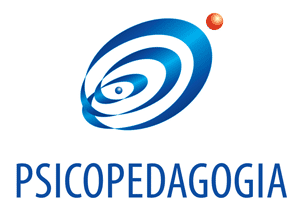 NÚMERO DE INSCRIÇÃO: DATA DE ENTRADA:CATEGORIA:NOME:DATA DE NASCIMENTO:RG:CPF:NATURALIDADE:ENDEREÇO RESIDENCIAL:COMPLEMENTO:BAIRRO:CIDADE:UF:CEP:TELEFONES:E-MAIL:CURSO (S) DE GRADUAÇÃO (especificar área, local onde cursou e data de conclusão):CURSO (S) DE PÓS-GRADUAÇÃO (especificar área, local onde cursou e data de conclusão):LOCAL (locais) DE TRABALHO (Nome da instituição, função exercida, endereço completo e telefone):Como quer constar no Catálogo de Psicopedagogos Associados da ABPp-RJ:ÁREA DE ATUAÇÃO:EXPERIÊNCIA PROFISSIONAL:Possui trabalhos científicos publicados na área de Psicopedagogia?       ( ) sim ( ) nãoEm caso afirmativo, especifique.Autorizo que meu nome e local de trabalho sejam divulgados no Catálogo de Psicopedagogos Associados da ABPp-RJ.  ( ) SIM () NÃOAutorizo a divulgação da minha imagem nas redes sociais da ABPp-RJ.( ) SIM () NÃO( ) Li e estou de acordo com o ESTATUTO DA PSICOPEDAGOGIA.( ) Li e estou de acordo com o CÓDIGO DE ÉTICA DO PSICOPEDAGOGO.( ) estou ciente dos meus Direitos e Deveres enquanto associado, bem como que devo contribuir anualmente para permanecer adimplente com a Associação.( ) estou ciente que para ter acesso aos benefícios da Associação devo estar em dia com a contribuição anual. ( )  estou ciente que caso não deseje mais fazer parte do quadro de associados devo entrar em contato com a instituição e solicitar meu desligamento.